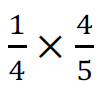 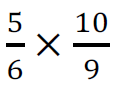 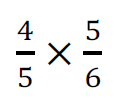 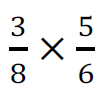 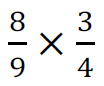 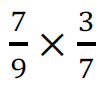 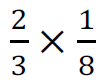 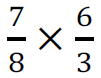 Challenge: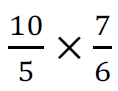 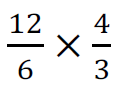 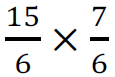 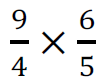 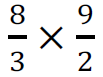 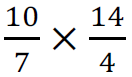 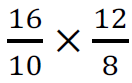 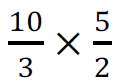 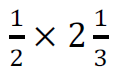 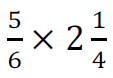 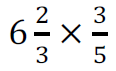 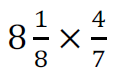 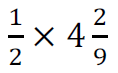 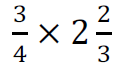 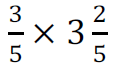 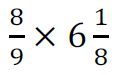 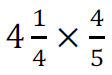 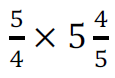 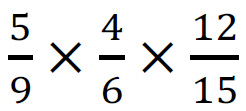 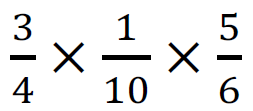 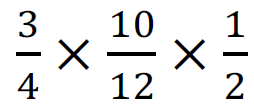 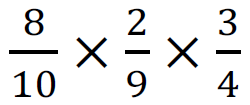 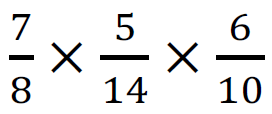 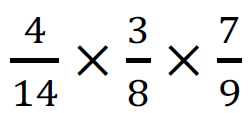 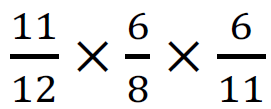 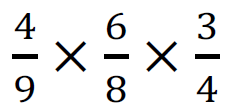 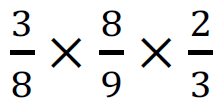 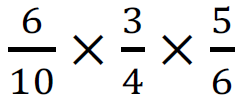 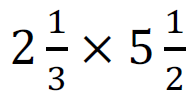 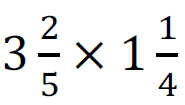 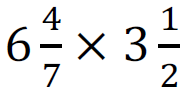 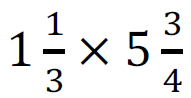 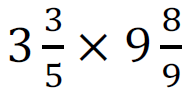 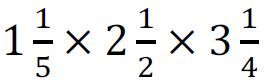 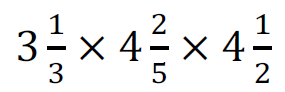 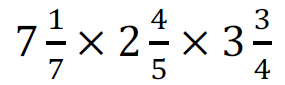 